ПОСТІЙНА КОМІСІЯ З ПИТАНЬ ЖИТЛОВО-КОМУНАЛЬНОГО ГОСПОДАРСТВА, ЕКОЛОГІЇ ТА НАДЗВИЧАЙНИХ СИТУАЦІЙ __________________№_________________на №________________от_______________ПРОТОКОЛзасідання постійної комісії11 квітня 2019 рокуКабінет № 307(пл. Думська, 1)ПРИСУТНІ:Голова комісії – Іваницький О.В.Секретар комісії – Орлов О.В.Члени комісії: Наконечна А.Л., Рогачко Л.О.Агуца Сергій Володимирович – заступник директора департаменту міського господарства Одеської міської ради.Денісов Віталій Миколайович – директор департаменту екології та розвитку рекреаційних зон Одеської міської ради.Жилкіна Тетяна Павлівна – заступник директора юридичного департаменту.Козловський Олександр Маркович – директор департаменту міського господарства Одеської міської ради.Панасюченко Віктор Володимирович – начальник управління реклами Одеської міської ради.Полюлях Віталій Анатолійович – начальник управління інженерного захисту території міста та розвитку узбережжя Одеської міської ради.Тритяков Андрій Сергійович – заступник головного інженера управління капітального будівництва Одеської міської ради.Депутати Одеської міської ради Горін О.Е., Еремиця О.М., представники громадськості та ЗМІ. ПОРЯДОК ДЕННИЙ1.	Питання управління інженерного захисту території міста та розвитку узбережжя Одеської міської ради1.1.	Про звернення заступника Одеського міського голови                              від 14.03.2019 р. № 357/2-мр щодо питання внесення змін до Міської цільової програми охорони і поліпшення стану навколишнього природного середовища м. Одеси на 2017 – 2021 року, в частині виділення управлінню інженерного захисту території міста та розвитку узбережжя коштів для виконання робіт з будівництва системи водозниження на території Одеської загальноосвітньої школи № 8 І-ІІІ ступенів Одеської міської ради Одеської області за адресою: м. Одеса, вул. Бреуса, 59. 1.2. Про звернення управління інженерного захисту території міста та розвитку узбережжя Одеської міської ради щодо внесення змін до Міської цільової програми охорони і поліпшення стану навколишнього природного середовища м. Одеси на 2017 – 2021 року, в частині виділення управлінню додаткових коштів на виконання заходів для відведення ґрунтових вод та забезпечення стійкості схилу за адресою: м. Одеса, вул.. Вапняне селище, 38.2.	Про внесення на розгляд Одеської міської ради проекту рішення «Про внесення змін до рішення Одеської міської ради від 07.07.2009 року № 4438-V «Про скасування рішень Одеської міської ради від 04.07.2007 року № 1430-V «Про надання згоди на розробку проектів землеустрою з організації та становлення меж територій скверів у м. Одесі» та № 1431-V «Про надання згоди на розробку проектів землеустрою організації та встановлення меж територій парків у м. Одесі», затвердження переліку парків та скверів у м. Одесі, розробки проектів з їх організації (створення, благоустрою) та надання згоди на розробку проектів землеустрою з організації та встановлення меж територій рекреаційного призначення парків та скверів у м. Одесі» 3.	Питання департаменту міського господарства Одеської міської ради:3.1.	Про внесення на розгляд Одеської міської ради проекту рішення «Про прийняття до комунальної власності територіальної громади міста Одеси зовнішніх інженерних мереж водопостачання та водовідведення, що розташовані за адресою: м. Одеса, вул. Шота Руставелі, 9, пров. Іспанський,                2-А, та передачу її в оренду ТОВ «Інфокс».3.2.	Про розгляд проекту рішення виконавчого комітету Одеської міської ради  «Про припинення комунальним підприємством «Теплопостачання міста Одеси» надання послуги гарячого водопостачання в м. Одесі».3.3.	Про звернення департаменту міського господарства щодо внесення змін до Міської цільової програми заміни, модернізації та диспетчеризації ліфтів у м. Одесі на 2016 – 2020 роки в частини виділення додаткового фінансування на заміну 370-ти та модернізації 70-ти ліфтів.3.4.	Про виділення департаменту суми коштів згідно міської цільової програми розвитку житлового господарства м. Одеси на 2017 – 2021 роки.3.5.	Про внесення змін до Міської цільової програми благоустрою околиць міста Одеса на 2016-2020 роки.4.	Про внесення на розгляд Одеської міської ради проекту рішення «Про внесення змін до Міської цільової програми благоустрою м. Одеси на 2018-2021 роки, затвердженої рішенням Одеської міської ради від 12 грудня 2018 року № 4004-VII».1.	Питання управління інженерного захисту території міста та розвитку узбережжя Одеської міської ради1.1.	СЛУХАЛИ: про звернення заступника Одеського міського голови                              щодо питання внесення змін до Міської цільової програми охорони і поліпшення стану навколишнього природного середовища м. Одеси на                        2017 – 2021 роки, в частині виділення управлінню інженерного захисту території міста та розвитку узбережжя коштів для виконання робіт з будівництва системи водозниження на території Одеської загальноосвітньої школи № 8 І-ІІІ ступенів Одеської міської ради Одеської області за адресою:                      м. Одеса, вул. Бреуса, 59 (звернення заступника Одеського міського голови                              від 14.03.2019 р. № 357/2-мр додається).ВИСТУПИЛИ: Іваницький О.В. ВИРІШИЛИ:У зв’язку з обмеженим фінансуванням прийняти звернення заступника Одеського міського голови від 14.03.2019 р. № 357/2-мр до відома.РЕЗУЛЬТАТ ГОЛОСУВАННЯ:«за» - 4; «проти» - 0; «утрималось» - 0; «не голосувало» - 0Рішення прийнято1.2.	СЛУХАЛИ: про звернення управління інженерного захисту території міста та розвитку узбережжя Одеської міської ради щодо внесення змін до Міської цільової програми охорони і поліпшення стану навколишнього природного середовища м. Одеси на 2017 – 2021 роки, в частині виділення управлінню додаткових коштів на виконання заходів для відведення ґрунтових вод та забезпечення стійкості схилу за адресою: м. Одеса, вул.                                  Вапняне селище, 38 (звернення управління інженерного захисту території міста та розвитку узбережжя Одеської міської ради від 09.04.2019р. № 526/2-мр додається).ВИСТУПИЛИ: Іваницький О.В.ВИРІШИЛИ:У зв’язку з обмеженим фінансуванням прийняти звернення управління інженерного захисту території міста та розвитку узбережжя Одеської міської ради від 09.04.2019р. № 526/2-мр до відома.РЕЗУЛЬТАТ ГОЛОСУВАННЯ:«за» - 4; «проти» - 0; «утрималось» - 0; «не голосувало» - 0Рішення прийнято2.	СЛУХАЛИ: про проект рішення Одеської міської ради                          «Про внесення змін до рішення Одеської міської ради від 07.07.2009 року № 4438-V «Про скасування рішень Одеської міської ради від 04.07.2007 року № 1430-V «Про надання згоди на розробку проектів землеустрою з організації та становлення меж територій скверів у м. Одесі» та № 1431-V «Про надання згоди на розробку проектів землеустрою організації та встановлення меж територій парків у м. Одесі», затвердження переліку парків та скверів у                         м. Одесі, розробки проектів з їх організації (створення, благоустрою) та надання згоди на розробку проектів землеустрою з організації та встановлення меж територій рекреаційного призначення парків та скверів у м. Одесі»                 (лист департаменту екології та розвитку рекреаційних зон Одеської міської ради від 08.04.2019р. № 422/01-14/1 додається).ВИСТУПИЛИ: Денісов В.М., Іваницький О.В., Рогачко Л.О., Жилкіна Т.П. Орлов О.В.ВИРІШИЛИ:1.	Рекомендувати до розгляду на сесії Одеської міської ради проект рішення «Про внесення змін до рішення Одеської міської ради від 07.07.2009 року № 4438-V «Про скасування рішень Одеської міської ради від 04.07.2007 року № 1430-V «Про надання згоди на розробку проектів землеустрою з організації та становлення меж територій скверів у м. Одесі» та № 1431-V «Про надання згоди на розробку проектів землеустрою організації та встановлення меж територій парків у м. Одесі», затвердження переліку парків та скверів у м. Одесі, розробки проектів з їх організації (створення, благоустрою) та надання згоди на розробку проектів землеустрою з організації та встановлення меж територій рекреаційного призначення парків та скверів у м. Одесі».2.	Доручити юридичному департаменту Одеської міської ради надати постійній комісії роз’яснення по рішенню Одеського апеляційного господарського суду про задоволення скарги компанії «Центр «Катюша» у формі ТОВ щодо сплати земельного податку.РЕЗУЛЬТАТ ГОЛОСУВАННЯ:«за» - 4; «проти» - 0; «утрималось» - 0; «не голосувало» - 0Рішення прийнято3.	Питання департаменту міського господарства Одеської міської ради:3.1.	СЛУХАЛИ: про проект рішення «Про прийняття до комунальної власності територіальної громади міста Одеси зовнішніх інженерних мереж водопостачання та водовідведення, що розташовані за адресою: м. Одеса,                   вул. Шота Руставелі, 9, пров. Іспанський, 2-А, та передачу її в оренду ТОВ «Інфокс» (лист департаменту міського господарства Одеської міської ради від 28.03.2019р. № 458/2-мр додається).ВИСТУПИЛИ: Іваницький О.В., Жилкіна Т.П., Агуца С.В.ВИРІШИЛИ:1.	Внести на розгляд Одеської міської ради проект рішення «Про прийняття до комунальної власності територіальної громади міста Одеси зовнішніх інженерних мереж водопостачання та водовідведення, що розташовані за адресою: м. Одеса, вул. Шота Руставелі, 9, пров. Іспанський,             2-А, та передачу її в оренду ТОВ «Інфокс».2.	Доручити департаменту міського господарства Одеської міської ради оформити проект рішення «Про прийняття до комунальної власності територіальної громади міста Одеси зовнішніх інженерних мереж водопостачання та водовідведення, що розташовані за адресою: м. Одеса,                   вул. Шота Руставелі, 9, пров. Іспанський, 2-А, та передачу її в оренду ТОВ «Інфокс» в порядку, передбаченому Регламентом Одеської міської ради                     VII скликання.РЕЗУЛЬТАТ ГОЛОСУВАННЯ:«за» - 4; «проти» - 0; «утрималось» - 0; «не голосувало» - 0Рішення прийнято3.2.	СЛУХАЛИ: про проект рішення виконавчого комітету Одеської міської ради  «Про припинення комунальним підприємством «Теплопостачання міста Одеси» надання послуги гарячого водопостачання в м. Одесі»                           (лист департаменту міського господарства Одеської міської ради від 20.03.2019р. № 402/2-мр додається).ВИСТУПИЛИ: Агуца С.В., Орлов О.В., Рогачко Л.О., Іваницький О.В., Михайлов О.В.ВИРІШИЛИ:Прийняти до відома проект рішення виконавчого комітету Одеської міської ради «Про припинення комунальним підприємством «Теплопостачання міста Одеси» надання послуги гарячого водопостачання в м. Одесі».РЕЗУЛЬТАТ ГОЛОСУВАННЯ:«за» - 4; «проти» - 0; «утрималось» - 0; «не голосувало» - 0Рішення прийнято3.3.	СЛУХАЛИ: про звернення департаменту міського господарства щодо внесення змін до Міської цільової програми заміни, модернізації та диспетчеризації ліфтів у м. Одесі на 2016 – 2020 роки в частини виділення додаткового фінансування на заміну 370-ти та модернізації 70-ти ліфтів (лист департаменту міського господарства Одеської міської ради від 18.03.2019р. № 388/2-мр додається).ВИСТУПИЛИ: Іваницький О.В., Рогачко Л.О., Козловський О.М., Орлов О.В.ВИРІШИЛИ:Доручити департаменту міського господарства Одеської міської ради підготувати та оформити в порядку, передбаченому Регламентом Одеської міської ради VII скликання проект рішення яким внести зміни до Міської цільової програми заміни, модернізації та диспетчеризації ліфтів у м. Одесі на 2016 – 2020 роки в частини додаткового фінансування на заміну 370-ти та модернізації 70-ти ліфтів. Орієнтовна сума коштів – 400,0 млн. грн.РЕЗУЛЬТАТ ГОЛОСУВАННЯ:«за» - 3; «проти» - 0; «утрималось» - 1 (Рогачко Л.О.); «не голосувало» - 0Рішення не прийнято3.4.	СЛУХАЛИ: про виділення департаменту міського господарства Одеської міської ради суми коштів згідно Міської цільової програми розвитку житлового господарства м. Одеси на 2017 – 2021 роки (лист департаменту міського господарства Одеської міської ради від 10.04.2019р. № 538/2-мр додається).ВИСТУПИЛИ: Іваницький О.В., Рогачко Л.О.ВИРІШИЛИ:Направити звернення на адресу департаменту фінансів Одеської міської ради та постійної комісії Одеської міської ради з питань планування, бюджету та фінансів щодо виділення департаменту міського господарства Одеської міської ради суми коштів, що залишилась (30 млн. грн) на виконання робіт з капітального ремонту житлового фонду згідно Міської цільової програми розвитку житлового господарства м. Одеси на 2017 – 2021 роки.РЕЗУЛЬТАТ ГОЛОСУВАННЯ:«за» - 4; «проти» - 0; «утрималось» - 0; «не голосувало» - 0Рішення прийнято3.5.	СЛУХАЛИ: Заступника директора департаменту міського господарства Одеської міської ради Агуцу С.В. про необхідність внесення змін до Міської цільової програми благоустрою околиць міста Одеса на 2016-2020 роки. Доповідач зазначив, що відповідно до програми у 2016, 2017, 2018 р. були передбачені кошти на виконання пункту 3.2.4. заходів програми, а саме: «Проектування та будівництво госпфекальної каналізації території мікрорайону «Балтський» у м. Одесі», однак кошти не були профінансовані. На сьогоднішній день є необхідність виконання зазначених робіт у зв’язку з чим запропонував внести зміни до програми якими передбачити виконання пункту 3.2.4. заходів програми у 2019 та 2020 роках на суму коштів, що не була освоєна у 2016 – 2018 роках. ВИСТУПИЛИ: Іваницький О.В., Рогачко Л.О.ВИРІШИЛИ:Доручити департаменту міського господарства Одеської міської ради підготувати та оформити в порядку, передбаченому Регламентом Одеської міської ради VII скликання проект рішення яким внести зміни до Міської цільової програми благоустрою околиць міста Одеса на 2016-2020 роки якими передбачити виконання пункту 3.2.4. заходів програми у 2019 та 2020 роках на суму коштів, що не була освоєна у 2016 – 2018 роках. РЕЗУЛЬТАТ ГОЛОСУВАННЯ:«за» - 4; «проти» - 0; «утрималось» - 0; «не голосувало» - 0Рішення прийнято4.	СЛУХАЛИ: про проект рішення «Про внесення змін до Міської цільової програми благоустрою м. Одеси на 2018-2021 роки, затвердженої рішенням Одеської міської ради від 12 грудня 2018 року № 4004-VII» (лист управління реклами Одеської міської ради від 10.04.2019р. № 537/2-мр додається).ВИСТУПИЛИ: Панасюченко В.В., Іваницький О.В.ВИРІШИЛИ:1.	Внести на розгляд Одеської міської ради проект рішення                       «Про внесення змін до Міської цільової програми благоустрою м. Одеси на 2018-2021 роки, затвердженої рішенням Одеської міської ради від 12 грудня 2018 року № 4004-VII».2.	Доручити управлінню реклами Одеської міської ради спільно з департаментом міського господарства Одеської міської ради оформити проект рішення «Про внесення змін до Міської цільової програми благоустрою м. Одеси на 2018-2021 роки, затвердженої рішенням Одеської міської ради від 12 грудня 2018 року № 4004-VII» в порядку, передбаченому Регламентом Одеської міської ради VII скликання.РЕЗУЛЬТАТ ГОЛОСУВАННЯ:«за» - 4; «проти» - 0; «утрималось» - 0; «не голосувало» - 0Рішення прийнятоГолова комісії							О.В. ІваницькийСекретар комісії 							О.В. Орлов	   ОДЕСЬКА 	МІСЬКА РАДА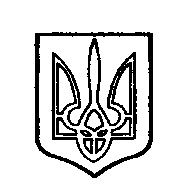 ОДЕССКИЙ ГОРОДСКОЙ СОВЕТ. Одеса, пл. Думська,1. Одесса, пл. Думская,1